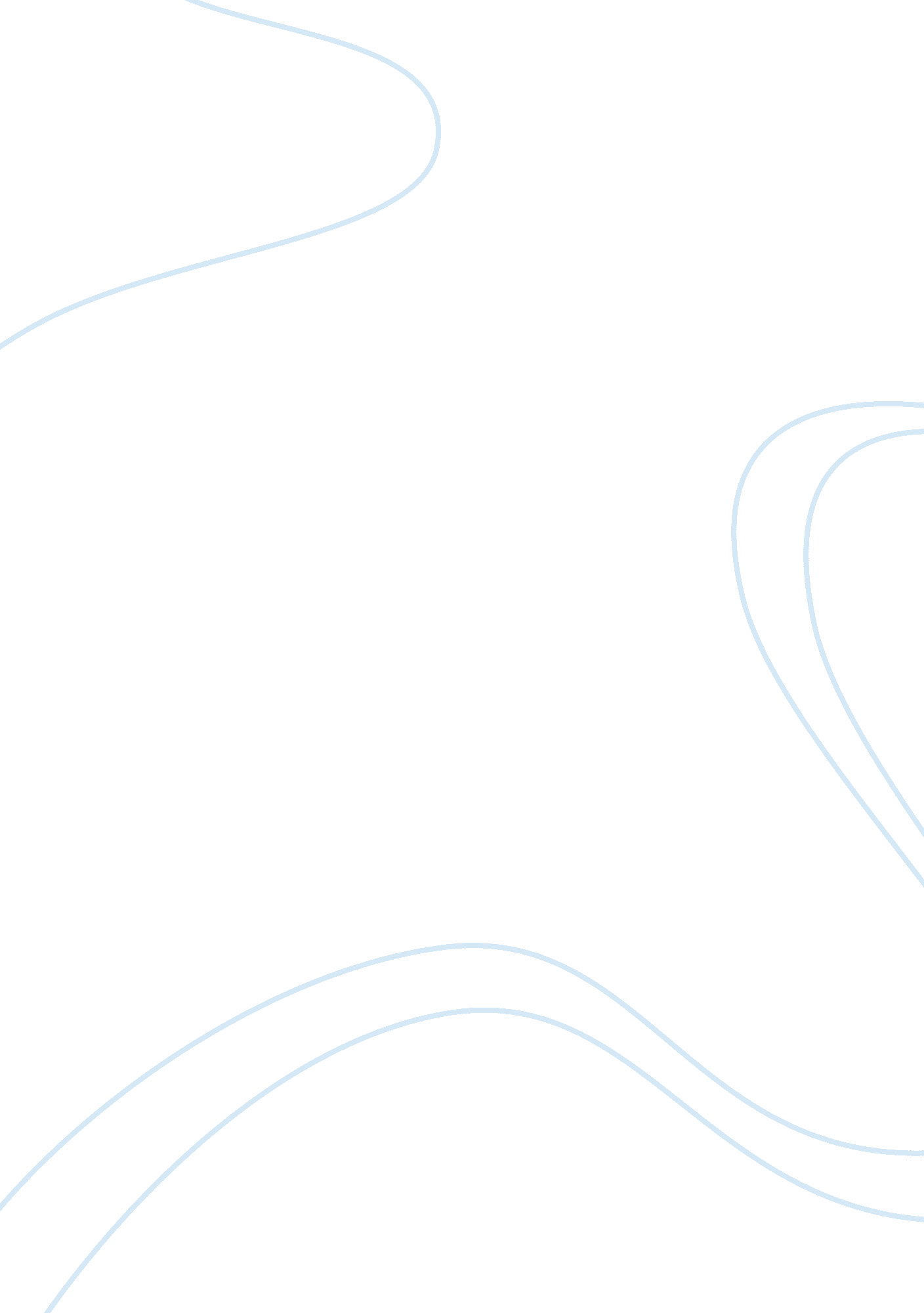 Buddhist economicsReligion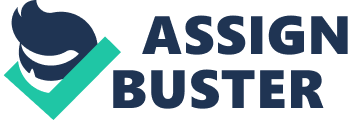 Some of the Gnostics who wrote the gospels hold the belief that self and heavenly are the same while Orthodox Jews and Christians persist that a great rift exists between humankind and the maker. The other striking difference that clearly comes out is the fact that Orthodox Christians deem that Jesus is Lord and Son of God hence setting Him apart from the rest of humankind while the Gnostic Gospel of Thomas eludes the belief that both Jesus and humanity have procured their being from a similar foundation. Interestingly, all Christian groups comprising Catholics, Orthodox or Protestants have a lot in common, such as they agree with the standard of the New Testament, they own up to the Apostolic Creed and also assert the different institutions of the church. However a number of teachings such as the Gospel of Thomas, philips gospel and Gospel of Truth later came to be discovered at Nag Hammadi by an avenger. 
On the leadership, the Orthodox Christian group held the belief that leadership only belongs to a small group of persons whose authority could not be challenged in any given way whatsoever and the right to ordain such leader was a prerogative of the apostle. But the Gnostics rejected this theory and went ahead to call it the “ faith of fools.’’ Resurrection then became a controversy where all Christians believed that only Christ or God hold that spiritual authority yet when questioned on who bears that authority presently, one Valentinus responds by saying that it is only the one that comes into direct contact with God that holds this authority. These historical sources all portray God as having been a malicious envier since He envied Adam having consumed  fruit from the tree of knowledge and their eyes being opened just as the serpent promised as described is eby   Gnostic. 
Clement, the author asserts that God is the ruler and master and should, therefore, be obeyed. He delegates these powers to rulers such as bishops, priests and deacons who must be equally respected and anyone who disobeys them deserves punishment of death! The Gnostics, on the other hand, do not like this idea as some of these leaders could be compromised or entangled by personal gains. Irenaes goes ahead to support this statement by even saying that there is only one true God and that it, therefore, means that there is only one true and one representative of God’s authority on earth- the bishop. Another newly revealed script gives words spoken by a womanly authority, giving the idea that God created both male and female while Gnostics elude that God could be a dyad. 
To conclude, it is, therefore, clear that both The Christians and The Gnostics hold different views and perception about Christianity as their arguments vividly strike out. The lost scriptures found at Nag Hammadi by Muhammad Alí al-Sammán even widened this gap and presented new dimensions from which arguments can be drawn. 